INDICAÇÃO Nº 59/2016“Sugere ao Poder Executivo Municipal a limpeza, o corte de mato alto e melhorias na área pública localizada na Rua Bueno Brandão com a Rua Maestro Heitor Vilas Boas, nas proximidades do número 104, no Bairro Jardim Santa Inês, neste município.”Excelentíssimo Senhor Prefeito Municipal, Nos termos do Art. 108 do Regimento Interno desta Casa de Leis, dirijo-me a Vossa Excelência para sugerir que, por intermédio do Setor competente, providencie a referida limpeza, o corte de mato alto e melhorias na área pública localizada na Rua Bueno Brandão com a Rua Maestro Heitor Vilas Boas, nas proximidades do número 104, no Bairro Jardim Santa Inês, neste município.Justificativa:Atendendo a solicitação de munícipes, apresento minha indicação para a limpeza, o corte de mato, retirada de entulhos e de melhorias na área mencionada acima, pois a falta da limpeza está causando o aparecimento de animais peçonhentos que andam invadindo as casas vizinhas. O trecho supracitado tem causado transtornos aos usuários do campo que relataram a dificuldade de usar o local. Sendo assim, sabendo da importância da pratica de esportes, solicitamos, o mais rápido possível, a limpeza e demais manutenções necessárias no local.Plenário “Dr. Tancredo Neves”, em 01 de Janeiro de 2016.Ducimar de Jesus Cardoso“Kadu Garçom”-Vereador-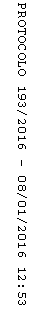 